People Directorate								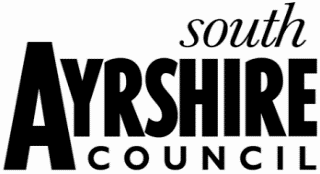 Head Teacher: Leeanne CampbellMaidens Primary School35a Shanter RoadMaidensKA26 9NLTel: 01655 885806Our Ref: LC/AMHDate: 12 February 2020Dear ParentsAs some of you may already be aware there has been a major drainage issue within the school grounds at Fisherton Primary School and the school had to close today.  As a result of this, South Ayrshire Council have had to put contingency plans in place until the school is made safe for pupils to return.  As Maidens Primary School has the capacity to accommodate Fisherton Primary pupils the decision has been made to accommodate staff and pupils within Maidens as a temporary measure as of tomorrow 13 February 2020.There will be a concerted effort by all staff to maintain continuity of education for all pupils and we will endeavour to make this temporary transition as smooth as possible. We appreciate your support and understanding during this period. Yours SincerelyLeeanne CampbellHead Teacher